SACHARIDY (CUKRY)1.Telá živých organizmov tvoria prvky, ktoré nazývame BIOGÉNNE. Napíš názvy a značky troch     biogénnych prvkov, ktoré tvoria sacharidy a vďaka nim ich nazývame aj uhľohydráty.2. Doplň text o cukroch:Sacharidy majú názov odvodený z gréckeho sacharón (sladkosť). Sú to najrozšírenejšie prírodné organické látky, sú súčasťou všetkých rastlinných a živočíšnych buniek.  Cukry sú pre živé organizmy zdrojom  .............................................. a sú to aj ........................................ zložky buniek. Väčšina monosacharidov aj oligosacharidov má ............................. chuť. 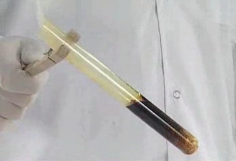 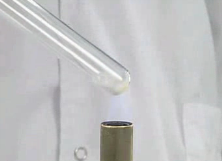 Zohrievaním sa cukor rozkladá na ........................., ..............................................  a   ..................................4. Cukry môžeme podľa zloženia rozdeliť na: 5. Najjednoduchší cukor glukóza vzniká v prírode pri zložitom deji FOTOSYNTÉZE.     Popíš podľa obrázka priebeh  fotosyntézy :Rastlina potrebuje ............................................... svetlo  a 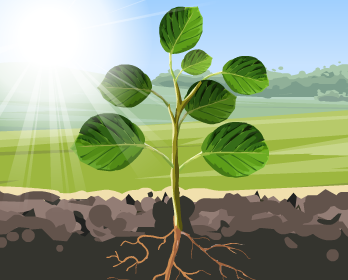 ..........................................................................   (chlorofyl).Rastlina prijíma koreňmi  ................................ a listami .......................................................................................Rastlina vytvorí ......................................., ktorú využije na tvorbu ďaľších látok a ................................................, ktorý uvoľní do prostredia.Chemická rovnica:    6________ +  6_________  →   _____________   +  6________Monosacharidy:Glukóza – hroznový cukor – C6H12O6:  Nachádza sa v hroznovej šťave, mede alebo krvi živočíchov. Je významným zdrojom energie, preto sa používa ako rýchly zdroj energie pre športovcov alebo v zdravotníctve v infúznych roztokoch.Fruktóza – ovocný cukor - C6H12O6:  Je najsladší sacharid. Spolu s glukózu sa nachádza v mede a ovocí.    glukóza                                fruktóza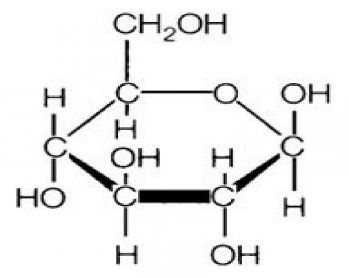 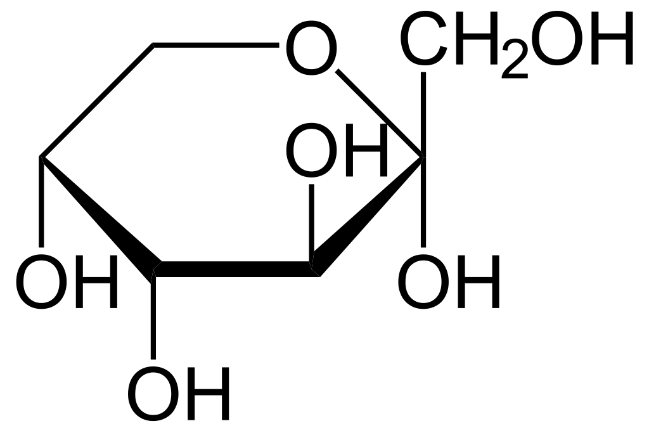 Oligosacharidy:Sacharóza – repný cukor, trstinový cukor – C12H22O11: Disacharid. Jej molekula je tvorená jednou molekulou glukózy a jednou molekulou fruktózy, spojených chemickou väzbou. Vyrába sa z cukrovej repy a cukrovej trstiny (kde sa nachádza). Najpoužívanejšie sladidlo v domácnosti aj v potravinárskom priemysle. Jeho nadmerná konzumácia je príčinou zdravotných problémov – obezita, zubný kaz.      sacharóza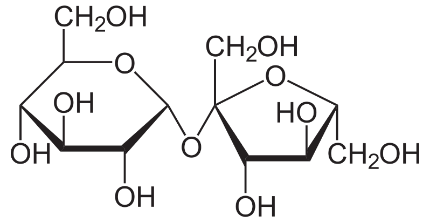 Výroba repného cukru: _____________________________________________________________________________________________________________________________________________________Na Slovensku sa repný cukor vyrába v: _____________________________________________________Polysacharidy:Škrob: Je zásobnou látkou rastlín. Získava sa zo zemiakov, obilia, ryže, kukurice. Používa sa v potravinárstve ako zahusťovadlo, používa sa aj pri výrobe lepidiel.Glykogén: Je zložený z veľkého množstva pospájaných molekúl glukózy. Zásobná látka v živočíšnych organizmoch. Nachádza sa v pečeni a svaloch. V prípade potreby sa v tele znovu premení na jednoduché cukry.Celulóza: Stavebná látka stien rastlinných buniek. Zabezpečuje pevnosť a stabilitu rastlín. Takmer čistá celulóza sa nachádza v semenách bavlníka a v stonkách ľanu. V dreve je asi 50% celulózy (vyrába sa z nej papier). Poznáme ju aj pod názvom vláknina. Ľudské telo ju nedokáže rozložiť, napriek tomu je dôležitou súčasťou potravy. Priaznivo ovplyvňuje črevné pohyby, je schopná absorbovať toxíny v tráviacom trakte.Potraviny s vysokým obsahom celulózy (vlákniny): __________________________________________________________________________________________________________________________________